КРЕМЕНЧУЦЬКА РАЙОННА РАДА ПОЛТАВСЬКОЇ ОБЛАСТІ(третя  сесія  восьмого  скликання)РІШЕННЯвід   24   грудня   2020р.       м. КременчукПро звернення депутатівКременчуцької районної радищодо визначення джерел фінансуваннядіяльності органу місцевого самоврядуванняКеруючись Законом України «Про місцеве самоврядування в Україні», розглянувши пропозиції депутатів районної ради,районна рада вирішила:Підтримати та направити звернення депутатів Кременчуцької районної ради до Президента України, Верховної Ради України (додається).Контроль за виконанням цього рішення покласти на заступника голови Кременчуцької районної ради Дмитра КОЛОТІЄВСЬКОГО.	Головарайонної ради                                                             Антон САМАРКІНЗВЕРНЕННЯдепутатів Кременчуцької районної радидо Президента України, Верховної Ради Українищодо визначення джерел фінансування органу місцевого самоврядування Кременчуцького району Полтавської областіу 2021 роціМи, депутати Кременчуцької районної ради Полтавської області занепокоєні важливим питанням подальшого існування районної ради як органу місцевого самоврядування, що представляє спільні інтереси сільських, селищних, міських територіальних громад Кременчуцького району Полтавської області.На сьогоднішній день до новоствореного Кременчуцького району увійшли Кременчуцька, Глобинська, Горішньоплавнівська міські, Градизька, Козельщинська, Семенівська, Новогалещинська селищні та Кам’янопотоківська, Оболонська, Омельницька, Піщанська, Пришибська сільські територіальні громади із населенням близько 400 тисяч осіб.23 грудня відбулося засідання постійної комісії Кременчуцької районної ради з питань бюджету, соціально-економічного розвитку, регуляторної політики та інвестиційної діяльності, на якому було розглянуто проєкт бюджету Кременчуцького району на 2021 рік. Відповідно до проєкту бюджету обсяг дохідної та витратної частин передбачається в розмірі 2 130 354 гривень, з яких тільки 10 000 грн передбачено на утримання апарату районної ради. Для порівняння, бюджет Кременчуцького району до реорганізації становив близько 82 млн. грн.На другій позачерговій сесії Кременчуцької районної ради восьмого скликання, яка відбулась 17 грудня 2020 року, депутати підтримали рішення про реорганізацію районних рад тих районів, які в результаті реформи увійшли до складу укрупненого Кременчуцького району, а саме: Семенівської, Глобинської та Козельщинської, та передачу майна спільної власності у власність та на баланс територіальних громад району, яких у Кременчуцькому районі налічується 12. Сам процес передачі об'єктів та майна спільної власності досить тривалий та складний. Але забезпечити його повинен правонаступник в особі Кременчуцької районної ради. Працівники районних рад ліквідованих районів після реорганізації підлягають звільненню, так як забезпечити роботою в новоствореній раді або в іншому органі влади чи органі місцевого самоврядування практично неможливо. Враховуючи вище викладене, усіх працівників колишніх районних рад необхідно звільнити та відповідно до законодавства здійснити належні виплати, а це досить значні суми. Тих коштів, що зазначені вище, не вистачає на покриття потреби по заробітній платі штатним працівникам за січень 2021 року. А за які кошти розраховувати працівників, які підлягають звільненню в січні 2021 року після закінчення попередження, невідомо. Незрозумілим є питання щодо видатків, які необхідні для оплати енергоносіїв, а також видатків на утримання залишкових об'єктів колишніх районних рад, які не прийняті у власність територіальних громад.Депутатський корпус Кременчуцької районної ради восьмого скликання та представники районних рад, які влилися до Кременчуцького району, висловили своє занепокоєння ситуацією, що склалася, оскільки розраховували на повноцінну роботу протягом каденції, а також на підтримку з боку держави, у тому числі щодо напрямків своєї діяльності та гідну оплату праці.Звертаємося до Вас із проханням надати роз'яснення щодо джерел формування бюджету Кременчуцького району, а також визначених напрямків діяльності районних рад, як органу місцевого самоврядування, у наступному році та найближчій перспективі.Прийнято на пленарному засіданні третьої сесії Кременчуцької районної ради восьмого скликання 24 грудня 2020 року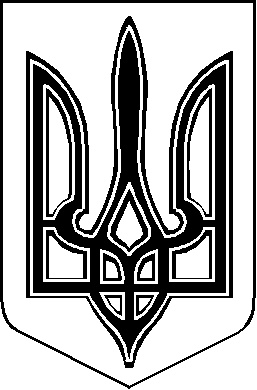 